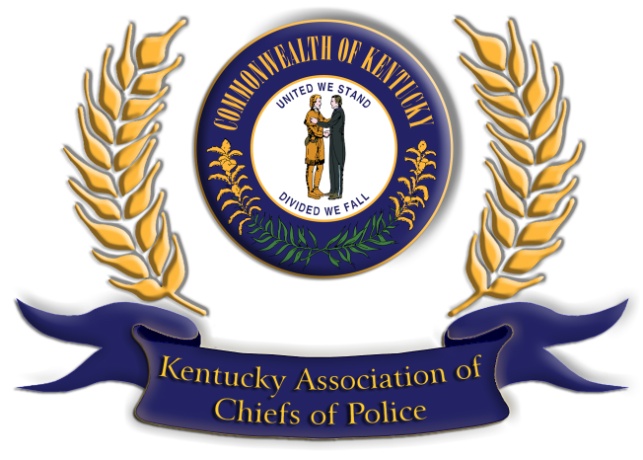 DAY PASS REGISTRATION FORMKACP Member:  Yes_________No____________Name:_______________________________________ Title: ________________Agency/Organization: Street Address: City:						State:			Zip: Day pass registrants must be endorsed/sponsored by a law enforcement agency.  Sponsoring agency: __________________________________________________Tuesday:  $303-4 presentations on current/relevant topicsLunch providedAll day access to vendor showWednesday:  $30Breakfast provided Keynote speaker, James Capra of Front Line Leadership – two sessionsVendor show access until noon(Lunch will be on your own)Return registration and payment to:Kentucky Association of Chiefs of Police Conferencec/o Chief Brandon BarnhillPaducah Police Department1400 BroadwayPaducah, KY  42001OREmail: kacp2017@paducahky.govTo pay by credit card, please fill out the information below:Name that appears on Credit Card:Billing Address: Billing Zip Code: Credit Card type: Credit Card Number: Security Code: Cardholder Signature: Expiration Date: Phone number:  Email: Total Amount Charged: $ 